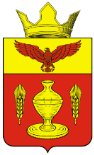 ВОЛГОГРАДСКАЯ ОБЛАСТЬПАЛЛАСОВСКИЙ МУНИЦИПАЛЬНЫЙ РАЙОН
 АДМИНИСТРАЦИЯ ГОНЧАРОВСКОГО  СЕЛЬСКОГО ПОСЕЛЕНИЯП О С Т А Н О В Л Е Н И Е«10» марта 2022 года	               п. Золотари	                                             №38«О внесении изменений и дополнений в Постановление №89 от «27» ноября 2020 года«Об утверждении Административного регламентапредоставления муниципальной услуги«Предоставление водных объектов или их частей, находящихся в собственности Гончаровского сельского поселения, в пользование на основании договоровводопользования» (в редакции постановлений № 54 от «23» августа 2021г.)С целью приведения законодательства Гончаровского сельского поселения в соответствие с действующим законодательством, руководствуясь статьей 7 Федерального закона от 06 октября 2003 года № 131-ФЗ «Об общих принципах организации местного самоуправления в Российской Федерации», администрация Гончаровского сельского поселенияПОСТАНОВЛЯЕТ:1.Внести изменения и дополнения в постановление администрации Гончаровского сельского поселения №89 от «27» ноября 200 года «Об утверждении Административного регламента предоставления муниципальной услуги «Предоставление водных объектов или их частей, находящихся в собственности Гончаровского сельского поселения, в пользование на основании договоров водопользования» (в редакции постановлений № 54 от «23» августа 2021г.) (далее-постановление).1.1. Абзац 17 пункта 2.5. Регламента «постановление Администрации Волгоградской области от 09.11.2015 № 664-п "О государственной информационной системе "Портал государственных и муниципальных услуг (функций) Волгоградской области" (Официальный интернет-портал правовой информации http://www.pravo.gov.ru, 13.11.2015, "Волгоградская правда", № 175, 17.11.2015);» исключить.1.2. В абзаце 2 пункта 2.6.6. Регламента слова «или Регионального портала» исключить.1.3. В абзацах 2,3,4 пункта 5.2. Регламента слова «либо регионального портала государственных и муниципальных услуг» исключить.2.Контроль за исполнением настоящего постановления оставляю за собой.3.Настоящее постановление вступает в силу со дня его официального опубликования (обнародования).Глава Гончаровского сельского поселения                                                                  С.Г. НургазиевРег. №38/2022г.